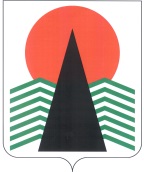 АДМИНИСТРАЦИЯ  НЕФТЕЮГАНСКОГО  РАЙОНАпостановлениег.НефтеюганскОб утверждении порядка организации и осуществления муниципального контроля 
за сохранностью автомобильных дорог местного значения вне границ 
населенных пунктов в границах Нефтеюганского районаВ соответствии со статьей 15 Федерального закона от 06.10.2003 № 131-ФЗ 
«Об общих принципах организации местного самоуправления в Российской Федерации», Федеральными законами от 08.11.2007 № 257-ФЗ «Об автомобильных дорогах и о дорожной деятельности в Российской Федерации и о внесении изменений в отдельные законодательные акты Российской Федерации», от 26.12.2008 № 294-ФЗ «О защите прав юридических лиц и индивидуальных предпринимателей при осуществлении государственного контроля (надзора) и муниципального контроля», руководствуясь Уставом муниципального образования Нефтеюганский район, 
п о с т а н о в л я ю:Утвердить Порядок организации и осуществления муниципального контроля за сохранностью автомобильных дорог местного значения вне границ населенных пунктов в границах Нефтеюганского района (приложение). Настоящее постановление подлежит опубликованию в газете «Югорское обозрение» и размещению на официальном сайте органов местного самоуправления Нефтеюганского района.Контроль за выполнением постановления возложить на директора департамента строительства и жилищно-коммунального комплекса – заместителя главы Нефтеюганского района Кошакова В.С.Исполняющий обязанностиГлавы района                                                                     	С.А.КудашкинПриложениек постановлению администрации Нефтеюганского районаот 05.07.2018 № 1097-паПОРЯДОК организации и осуществления муниципального контроля за сохранностью автомобильных дорог местного значения вне границ населенных пунктов 
в границах Нефтеюганского района (далее – Порядок)1. Общие положенияПорядок организации и осуществления муниципального контроля 
за сохранностью автомобильных дорог местного значения вне границ населенных пунктов в границах Нефтеюганского района разработан в соответствии 
с Федеральными законами от 08.11.2007 № 257-ФЗ «Об автомобильных дорогах 
и о дорожной деятельности в Российской Федерации и о внесении изменений 
в отдельные законодательные акты Российской Федерации», от 26.12.2008 № 294-ФЗ «О защите прав юридических лиц и индивидуальных предпринимателей 
при осуществлении государственного контроля (надзора) и муниципального контроля» (далее – Федеральный закон № 294-ФЗ).Предметом муниципального контроля за сохранностью автомобильных дорог местного значения вне границ населенных пунктов в границах Нефтеюганского района (далее – муниципальный контроль) является организация и проведение проверок соблюдения юридическими лицами, индивидуальными предпринимателями обязательных требований, установленных в отношении автомобильных дорог местного значения вне границ населенных пунктов в границах Нефтеюганского района федеральными законами и законами Ханты-Мансийского автономного 
округа – Югры, а также муниципальными правовыми актами Нефтеюганского района (далее – обязательные требования), а также организация и проведение мероприятий по профилактике нарушений обязательных требований.Органом местного самоуправления Нефтеюганского района, уполномоченным на исполнение функции по осуществлению муниципального контроля, является администрация Нефтеюганского района в лице департамента строительства и жилищно-коммунального комплекса Нефтеюганского района 
(далее – уполномоченный орган).Непосредственное исполнение административных процедур 
и административных действий по осуществлению муниципального контроля обеспечивает отдел по транспорту и дорогам департамента строительства и жилищно-коммунального комплекса Нефтеюганского района (далее – орган муниципального контроля).Деятельность органа муниципального контроля курирует руководитель уполномоченного органа – заместитель главы Нефтеюганского района, в ведении которого находятся вопросы муниципального контроля.Муниципальный контроль осуществляется во взаимодействии 
с федеральными и региональными органами исполнительной власти (в том числе органами федерального и регионального государственного надзора), органами прокуратуры, органами внутренних дел, органами местного самоуправления Нефтеюганского района, юридическими лицами, индивидуальными предпринимателями и гражданами.2. Порядок организации и осуществления муниципального контроля 
за сохранностью автомобильных дорог местного значения вне границ 
населенных пунктов в границах Нефтеюганского районаСостав, последовательность и сроки исполнения административных процедур при осуществлении муниципального контроля определяются административным регламентом осуществления муниципального контроля 
за сохранностью автомобильных дорог местного значения вне границ населенных пунктов в границах Нефтеюганского района, утвержденным постановлением администрации Нефтеюганского района от 10.06.2014 № 1117-па-нпа.Муниципальный контроль осуществляется органом муниципального контроля в форме плановых проверок, проводимых в соответствии с ежегодным планом проверок, утверждаемым Главой Нефтеюганского района, внеплановых проверок, а также путем проведения мероприятий без взаимодействия 
с юридическими лицами и индивидуальными предпринимателями.Проверки проводятся на основании приказа уполномоченного органа, типовая форма которого утверждена приказом Минэкономразвития Российской Федерации 
от 30.04.2009 № 141 «О реализации положений Федерального закона «О защите прав юридических лиц и индивидуальных предпринимателей при осуществлении государственного контроля (надзора) и муниципального контроля» (далее – Приказ 
№ 141).Мероприятия без взаимодействия с юридическими лицами и индивидуальными предпринимателями проводятся на основании заданий на проведение таких мероприятий, разрабатываемых органом муниципального контроля и утверждаемых руководителем уполномоченного органа – заместителем главы Нефтеюганского района, курирующим деятельность органа муниципального контроля.Плановые и внеплановые проверки юридических лиц и индивидуальных предпринимателей проводятся при наличии оснований и в порядке, предусмотренном Федеральным законом № 294-ФЗ.Проверка проводится с участием представителей проверяемой стороны. 
О проведении проверки юридические лица, индивидуальные предприниматели уведомляются в порядке и сроки, установленные Федеральным законом № 294-ФЗ.К проведению проверок при осуществлении муниципального контроля могут привлекаться эксперты и экспертные организации в порядке и случаях, установленных законодательством Российской Федерации.По результатам проведения проверки юридических лиц и индивидуальных предпринимателей составляется акт проверки по форме, установленной 
Приказом № 141.По результатам проведения мероприятий без взаимодействия с юридическими лицами и индивидуальными предпринимателями оформляются акты о проведении мероприятия.В случае выявления нарушений обязательных требований при проведении проверки выдается предписание об устранении выявленных нарушений с указанием сроков их устранения.В случае выявления нарушений обязательных требований, за которые установлена административная ответственность, а также неисполнения предписаний об устранении выявленных нарушений составляются протоколы 
об административных правонарушениях, ответственность за которые предусмотрена Кодексом Российской Федерации об административных правонарушениях, 
Законом Ханты-Мансийского автономного округа – Югры от 11.06.2010 № 102-оз «Об административных правонарушениях», которые направляются 
в уполномоченные органы для рассмотрения и принятия соответствующего решения.При выявлении нарушений обязательных требований, за которые установлена уголовная ответственность, материалы проверок направляются органом муниципального контроля в уполномоченные органы (по подведомственности) 
для рассмотрения и принятия соответствующего решения.В случае получения в ходе проведения мероприятий без взаимодействия 
с юридическими лицами и индивидуальными предпринимателями сведений 
о готовящихся нарушениях или признаках нарушения обязательных требований орган муниципального контроля направляет юридическому лицу, индивидуальному предпринимателю предостережение о недопустимости нарушения обязательных требований.3. Права и обязанности должностных лиц органа муниципального контроляПрава должностных лиц органа муниципального контроля 
при осуществлении муниципального контроля устанавливаются Федеральным законом № 294-ФЗ.Должностные лица органа муниципального контроля, уполномоченные 
на проведение проверок, обязаны при проведении проверок соблюдать ограничения
и выполнять обязанности, установленные статьями 15, 18 Федерального закона 
№ 294-ФЗ.В случае ненадлежащего исполнения функций, служебных обязанностей, совершения противоправных действий (бездействия) при проведении проверок уполномоченные должностные лица органа муниципального контроля несут ответственность в соответствии с законодательством Российской Федерации.4. Отчетность при осуществлении муниципального контроля за сохранностью автомобильных дорог местного значения вне границ населенных пунктов 
в границах Нефтеюганского районаИнформация о проведении проверок размещается в государственной информационной системе «Единый реестр проверок».Информация, касающаяся осуществления муниципального контроля, 
по письменным запросам органов государственной власти Российской Федерации 
в области использования автомобильных дорог и осуществления дорожной деятельности направляется в порядке и сроки, установленные данными запросами.05.07.2018№ 1097-па№ 1097-па